LpTermin kongresuWojewództwoLokalizacja  kongresu1.31.01.2015Województwo LubelskieHotel Forum w Lublinie2.9.02.2015Województwo Kujawsko-PomorskieZespół Szkół im. ZMW w Dobrzyniu nad Wisłą3.11.02.2015Województwo OpolskieGOSiR w Zakrzowie,  gmina Polska Cerkiew4.12.02.2015Województwo ŚwiętokrzyskieWszechnica Świętokrzyska w Kielcach5.13.02.2015Województwo Warmińsko-MazurskieZespół Szkół Centrum Kształcenia Rolniczego w Karolewie6.14.02.2015Województwo PodlaskiePodlaski Ośrodek Doradztwa Rolniczego w Szepietowie7.20.02.2015Województwo MazowieckieSzkoła Wyższa im P. Włodkowica w Wyszkowie8.21.02.2015Województwo PodkarpackieSiedziba Podkarpackiej Izby Rolniczej w Trzebownisku9.24.02.2015Województwo PomorskieZespół Szkół Agrotechnicznych w Swarożynie10.25.02.2015Województwo ZachodniopomorskieMłyn nad Starą Regą,  Tarnowo  gmina Łobez11.27.02.2015Województwo ŚląskieŚląski Ośrodek Doradztwa Rolniczego w Częstochowie12.2.03.2015Województwo DolnośląskieWołowski Ośrodek Kultury, ul. Sikorskiego 6, Wołów13.3.03.2015Województwo LubuskieSala Kolumnowa Urzędu Marszałkowskiego w Zielonej Górze14.4.03.2015Województwo WielkopolskieZespół Szkół Rolniczych CKP w Kaczkach Średnich, gm. Turek15.5.03.2015Województwo MałopolskieUniwersytet Rolniczy w Krakowie16.6.03.2015Województwo ŁódzkieŁódzki Ośrodek Doradztwa Rolniczego w  Bratoszewicach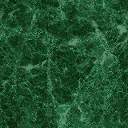 